Harmonie De Goede Hoop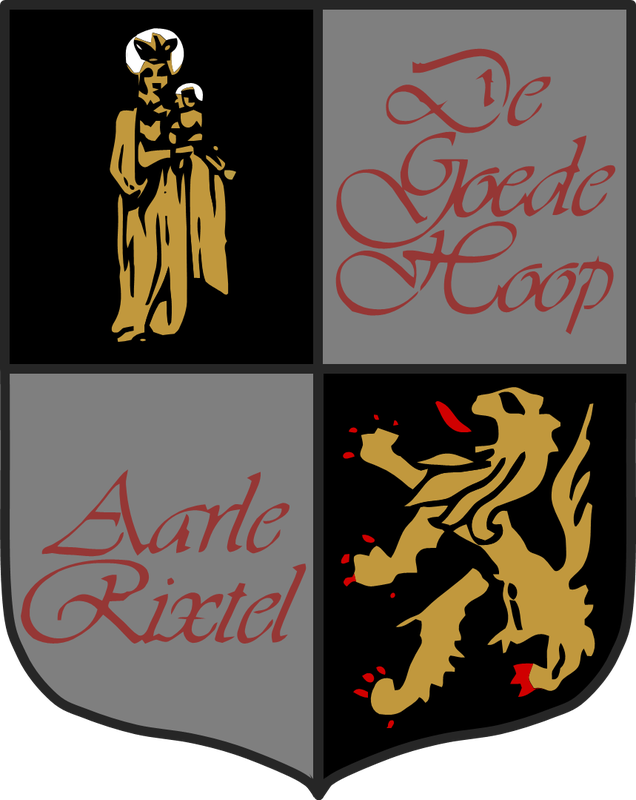 inschrijfformulier voor het organiseren van een activiteitWerkgroepBij het organiseren van een activiteit moet een werkgroep bestaan uit minimaal 3 personen. Eén van de leden wordt aangewezen als contactpersoon van de programmacommissie en het bestuur.Contactpersoon:  __________________________________________________Lid:  _____________________________________________________________Lid:  _____________________________________________________________Lid:  _____________________________________________________________Lid:  _____________________________________________________________activiteitVoor welk type activiteit wil de werkgroep zich inzetten en wat is het thema van het activiteit (vooral belangrijk bij concerten).  	Concert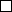   	Sponsoractie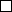   	(jeugd) uitje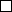   	anders namelijk:  ________________________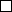 Thema:  ______________________________Mogelijke data:  ______________________________________________________________Betrokken partij(en) binnen de vereniging:  ___________________________________________________________________________________________________________________Korte beschrijving van de activiteit:  ________________________________________________________________________________________________________________________________________________________________________________________________Doel van het activiteit:  ________________________________________________________________________________________________________________________________Doelgroep van de activiteit:  _________________________________________________Verwachte opkomst: __________________________________________________________Materiaal en personeelWelke partijen worden mogelijk betrokken bij de activiteit:  ______________________________________________________________________________________________________________________________________________________________________________Mogelijke locaties :  __________________________________________________________________________________________________________________________________________________________________________________________________Mogelijke aankleding:  ______________________________________________________________________________________________________________________________________________________________________________________________________________Benodigde materialen:  	Geluidsinstallatie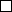   	Lichtinstallatie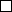   	Podium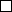   	Tenten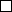   	Vervoersmiddelen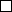 Overige materialen:  ___________________________________________________________ 